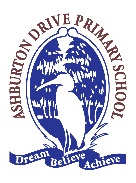 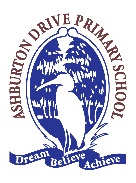 WeekMondayTuesdayWednesdayThursdayFriday25 January26 January AUSTRALIA DAY27 January28 JanuaryStaff PD DAY29 FebruaryStaff PD DAY11 FebruaryStudents Resume2 February3 February4 FebruaryKindy5 FebruaryKindy28 February9 February10 FebruaryKindy11 FebruaryKindy12 FebruaryOffice Display-Unit4Kindy315 February16 February17 February18 FebruaryKindy19 FebruaryAssembly-CouncillorsNewsletter-MusicKindy422 February23 February24 FebruaryKindy25 FebruaryKindy26 FebruaryOffice Display-Room 17&18Assembly-Room 6Kindy51 MarchLABOUR DAY2 March3 March4 MarchKindy5 MarchNewsletter-LOTEKindy68 March9 March10 MarchKindy11 MarchKindy12 MarchOffice Display-Unit 3Assembly-Room 16Kindy715 March16 March17 March18 MarchKindy19 MarchNewsletter-Unit 4Summer CarnivalKindy822 March23 March24 MarchKindy25 MarchKindy26 MarchOffice Display-Room 10Assembly-Room 8Kindy929 March30 MarchPersonal Best Years 1-6 Picnic at the park31 MarchParent InterviewsEarly Close 10.55am1 AprilPersonal Best Kindy & PP – Messy play dayKindyNewsletter-Room 13& 14Last day of term 12 AprilGOOD FRIDAY